St Gregory’s C E Primary School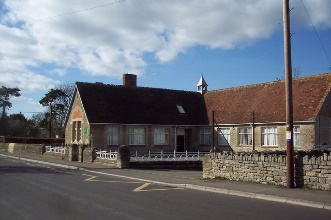      “Where learning has no limits”                                                                           9th November 2020 Dear Parents/Carers,We hope you had a good half term despite the wet weather.It was great to be able to catch up with you last week for the parent meeting chat on the phone. The targets for your child that we discussed are ongoing for this half term any extra practice that you can do at home is greatly appreciated.  Your children have all settled into school really well over the last term and have adapted to the changes brilliantly! We have lots to enjoy and look forward to during this present half term.  Our topic is Heroes and Villains where we will be learning about present and past heroes and heroines including those found in stories. Attached is a bit more information about the exciting things we will be covering through out the topic.Reading regularly is so important and as you know, it is not possible to read with your child individually in school every week. We do however teach reading skills during English lessons and specifically during whole class guided reading which happens on Wednesday with Mrs Dike. At present the children are just coming to the end of The Sheep Pig by Dick King Smith. We will be starting a new whole class home reading challenge for the children to enjoy and earn rewards like they have previously, more details to follow. Reading books will continue to be changed on Monday, Wednesday and Friday.  We are introducing whole class quiet reading for 10 minutes after lunch most days. Please could you make sure that a reading book is in your child’s book bag so that they have something they can get ‘stuck into’ during this time. It can be any book of their choice and doesn’t have to be their school reading book if they would prefer something different.Each child will have weekly spellings on a Monday to learn ready for a test on a Friday, leaving your weekend free.  In addition to this we sent home a list of high frequency words, some of which have been high lighted. From a recent assessment, those are the words that your child needs to learn. We would very much appreciate your support in helping your child learn them. For maths homework we would like to remind you about Times Tables Rock Stars. This is a fun and motivating way to learn tables and the children love it so we would encourage children to practise every day for 5 minutes. One of our P.E. days have changed this term and will now be on a Monday and Thursday starting from next week. Children should come to school in their PE kit that day, including trainers and have a waterproof coat and spare pair of shoes. Please check the weather and dress accordingly.The hugely popular Forest School, run by Mrs Bell, will continue for the Y2 children this term. Please could the children come to school wearing suitable clothing for outside and potentially muddy activities, including wellies or walking boots to change into. As the weather becomes colder please could you make sure your child has a coat with them each day as we still like to get fresh air even when there are light rain showers. Lastly, always feel free to catch us at the end of the day, by phone call or email if there is anything you feel we need to know or anything that is worrying you. Best WishesRos Chapman and Michelle Cook-Paine“I have come that they may have life, life in all its’ fullness”      John 10:10